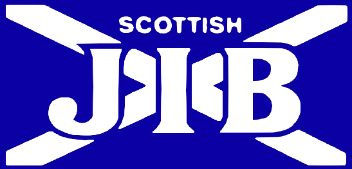 Application for DispensationElectrical contracting companies who intend to apply wages and/or conditions on certain engineering construction sites in Scotland, which differ from the SJIB National Working Rules, are required to obtain approval (Dispensation) from the SJIB before commencement of the work. This helps to prevent misunderstandings about the conditions after work has commenced.Section AName of Company:……………………………………………………………………………..Company Address:……………………………………………………………………………..We are tendering for/have been awarded (please delete as appropriate) a contract for work.Name of Client:…………………………………………………………………………………Name & Location of Site:………………………………………………………………………Name of Main/Managing Contractor:…………………………………………………………..The work will be operated under the terms of the following Agreement:NAECI: Yes                   No	                    Site/Local Agreement: Yes                  No  Note: A copy of the Site/Local Agreement must be enclosed with the Application for Dispensation unless a copy has already been lodged with the SJIB.----------------------------------------------------------------------------------------------------------------Section B – Applicable to NAECI Contracts onlyPlease highlight which Category applies to this site:Cat 1                    Cat 2 R&M                         Cat 3                  NAECI RegisteredScope of Work:………………………………………………………………………………….Expected Start Date:  ………………………                Expected End Date:…………………..Will there be Sub-Contractors on site?         Yes                                             No                Name(s) of Sub-Contractor(s):…………………………………………………………………….----------------------------------------------------------------------------------------------------------------Section C – Applicable to Site/Local Agreements onlyAre you seeking dispensation from the SJIB to apply the Site/Local Agreement in its entirety?Yes                                   NoA copy of the Site/Local Agreement must be enclosed with the Application for Dispensation unless a copy has already been lodged with the SJIB.Note: SJIB Apprentices and Adult Trainees must be paid the SJIB rates of pay.---------------------------------------------------------------------------------------------------------------------Section D – To be completed by the company seeking dispensationContractors are required to agree applications for dispensations with a Unite Regional Officer before submitting the Application for Dispensation to the SJIB. Name of Unite Regional Officer with whom the application was discussed:………………………Name of Company Signatory:………………………………………………………………………Positon in Company:………………………………………………………………………………...Signature:………………………………………………………………..     Date:…………………Please return the completed Application for Dispensation to:The Secretary of the SJIBThe Walled GardenBush EstateEH26 0SB_________________________________________________________________________Office Use OnlyApproved on behalf of SELECT:Name:……………………………… Signature:………………………………… Date:…………...Approved on behalf of Unite the Union:Name:……………………………… Signature:………………………………… Date:…………...SJIB GradesOn AverageAt PeakNumber of Technicians/ Approved/ElectriciansNumber of LabourersNumber of Apprentices/Adult Trainees  (SJIB Rates apply)